Christ Church Academy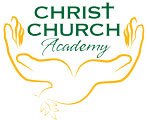 Mathematical vocabularyYear 5Number and place valueNumber, numeral, zero, one, two, three … twenty, teens, numbers, eleven, twelve … twenty, twenty-one, twenty-two … one hundred, two hundred … one thousand … ten thousand, hundred thousand, million none how many …?count, count (up) to, count on (from, to), count back (from, to) forwards backwardscount in ones, twos, fives, tens, threes, fours, eights, fifties, sixes, sevens, nines, twenty-fives and so on to hundreds, thousands, equal to, equivalent to, is the same as, more, less most, least, tally, many, odd, even, multiple of, factor of, factor pair, sequence, continue, predict, few, pattern, pair, rule, relationship, next, consecutive, > greater than, < less than, ≥ greater than or equal to, ≤ less than or equal to, Roman numerals, integer, positive, negative, above/below zero, minus, negative numbers, formula, divisibility, square number, prime number, ascending/descending orderPlace value, ones, tens, hundreds, digit one-, two- or three-digit number place, stands for, represents, exchange, the same number as, as many as, more, larger, bigger, greater, fewer, smaller, less, fewest, smallest, least, most, biggest, largest, greatest, one more, ten more, one hundred more, one thousand more, one less, ten less, one hundred less, one thousand less, equal to, compare, order, size, first, second, third … twentieth, twenty-first, twenty-second … last, last but one, before, after, next, between, halfway between, above, belowEstimating, guess how many ...? estimate, nearly, roughly, close to, approximate, approximately, about the same as, just over, just under, exact, exactly too many, too few, enough, not enough, round, nearest, round to the nearest ten, hundred, thousand, ten thousand, round up, round downAddition and subtractionAddition, add, more, and make, sum, total, altogether, double, near double, half, halve one more, two more … ten more … one hundred more, how many more to make …? how many more is … than …? how much more is …? Subtract, take away, how many are left/left over? how many have gone? one less, two less, ten less … one hundred less, how many fewer is … than …? how much less is …? difference between, equals, is the same as, number bonds/pairs/facts missing number, tens boundary, hundreds boundary, ones boundary, tenths boundary, inverseMultiplication and divisionMultiply, multiplied by, multiple, factor, groups of, times, product, once, twice, three times … ten times, repeated addition, division, dividing, divide, divided by, divided into left, left over, remainder grouping sharing, share, share equally one each, group in pairs, threes … tens equal groups of doubling halving array row, column number patterns multiplication table multiplication fact, division fact, inverse square, squared cube, cubedFractions (including decimals and percentages)Fraction, proper/improper fraction, equivalent fraction, mixed number, numerator, denominator, equivalent, reduced to, cancel, equal part, equal grouping, equal sharing, parts of a whole, half, two halves, one of two equal parts, quarter, two quarters, three quarters, one third, two thirds, sixths, sevenths, eighths, tenths … hundredths, thousandths, decimal, decimal, fraction, decimal point, decimal place, decimal, equivalent, proportion, in every, for every percentage, per cent, %